Programm „Junge Innovatoren“ - Coaching-Fahrplan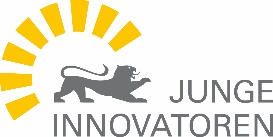 Antragsteller:		___________________________________Existenzgründerinnen/Existenzgründer: 		___________________________________Projekt-Nr./-Akronym: 	JI_________/________________________Gesamtzielsetzung des Coachings:Überarbeitung des von den Existenzgründerinnen/Existenzgründern bereits entwickelten Unternehmenskonzepts, insbesondere im Hinblick auf Finanzierung und Marktbearbeitung.Datum / Unterschrift-----------------------------------------				------------------------------------------Gründerzentrum	alle geförderten Existenzgründerinnen /ExistenzgründerBitte beachten Sie die Coaching-Richtlinien. Eventuelle Abweichungen sind mit Begründung darzustellen und im Vorfeld mit dem Projektträger abzustimmen. Der Coaching-Fahrplan ist vom Gründerzentrum und allen Existenzgründerinnen und Existenzgründern zu unterschreiben und im Original postalisch an den Projektträger zu senden:Karlsruher Institut für TechnologieProjektträger Karlsruhe (PTKA)Baden-Württemberg ProgrammeHermann-von-Helmholtz-Platz 176344 Eggenstein-LeopoldshafenDie Buchung und Abrechnung der Coaching-Maßnahmen wird über die antragstellende Hochschule abgewickelt. Auf der Rechnung müssen sowohl die Teilnehmer jeweils namentlich genannt als auch der Inhalt der durchgeführten Coaching-Maßnahme angegeben sein.Richtlinie zum Coaching für das Programm „Junge Innovatoren“ des Ministeriums für Wissenschaft, Forschung und Kunst Als Teil des Förderprogramms „Junge Innovatoren“ werden die Geförderten durch die Finanzierung geeigneter Coaching-Maßnahmen unterstützt.Dazu entwickeln die Innovatoren in Abstimmung mit ihrem jeweiligen Gründerzentrum innerhalb von einem Monat nach Förderbeginn einen Coaching-Fahrplan und legen diesen dem Projektträger zur Abstimmung vor. Aus diesem Coaching-Fahrplan müssen die Zielsetzung, die einzelnen geplanten Coaching-Maßnahmen, der Zeitplan, die voraussichtlichen Kosten sowie die eingebundenen Personen hervorgehen.Der Coaching-Fahrplan ist sowohl vom Gründerzentrum als auch von allen Existenzgründerinnen/Existenzgründern, die an den Coaching-Maßnahmen teilnehmen wollen, zu unterschreiben und dem Projektträger vorzulegen.Die Vorlage für den Coaching-Fahrplan ist unter www.junge-innovatoren.de/infomaterial.html hinterlegt.Bei Teamgründungen mit zwei oder mehreren geförderten Innovatoren kann das Coaching zusammengelegt werden. Jegliche Änderungen des Coaching-Fahrplans bedürfen der erneuten Zustimmung durch den Projektträger.Im Rahmen der Förderung stehen pro Existenzgründung insgesamt bis zu 5.000,- € brutto für Coaching-Maßnahmen zur Verfügung.Fahrtkosten und Spesen (sowohl die der Existenzgründer/Existenzgründerinnen als auch die der Coaches) werden nicht erstattet.Die antragstellende Institution ist als Rechnungsempfänger anzugeben, d.h. Coachings sind über das eigene Bestellsystem zu buchen und von der Hochschule zu bezahlen.Auf der Rechnung müssen die Teilnehmer jeweils namentlich genannt und die konkreten Inhalte der Coaching-Maßnahmen aufgeführt werden. Rechnungskopien sind dem kalenderjährlichen Verwendungsnachweis beizufügen.Finanzielle Eigenbeteiligungen der Jungen Innovatoren sind möglich. Sollte dies im Einzelfall als sinnvoll erachtet werden, so ist im Vorfeld der Durchführung die Zustimmung durch den Projektträger einzuholen. Es ist des Weiteren zu beachten, dass Überschreitungen der geförderten Coachingmittel aus den Eigenmitteln der Existenzgründerinnen und Existenzgründer getragen werden müssen.Im Rahmen des Abschlussberichts ist beim Projektträger (i.d.R. 1 Monat nach Beendigung der Förderung) ein von den Existenzgründerinnen und Existenzgründern unterschriebener und vollständig ausgefüllter Coaching-Bericht vorzulegen. Dieser Bericht soll den Stand – über das gesamte Projekt hinweg – in Bezug auf das Coaching reflektieren. Hierbei soll auf ca. einer Seite darlegt werden soll, wie sich in Bezug auf das Coaching einzelne Maßnahmen positiv ausgewirkt haben. Gerne können auch Potenziale und Zukunftsaussichten angeführt werden.Hilfestellung:Das Coaching sollte das Knowhow einer Existenzgründerin/ eines Existenzgründers fördern, sodass diese(r) im Anschluss befähigt sein sollte, selbstständig zu agieren. Die Coachingmaßnahmen sind von Dienstleistungen für die Existenzgründer oder gar das Unternehmen zu differenzieren. Folgende Coachinginhalte sind denkbar: Persönlichkeit: vom Wissenschaftler zum UnternehmerUnternehmerpersönlichkeitInformations- und ZeitmanagementGesprächs- und VerhandlungsführungStressbewältigungNetzwerk aufbauenUnternehmensidee: vom Prototyp zur MarktreifePrototyp entwickelnPatent-/lizenzrechtliche Fragen klärenUnternehmenskonzeption/WettbewerbssituationStärken-Schwächen-AnalyseMarktforschung (Kunden, Wettbewerb, Lieferanten)BenchmarkingEntwicklung des Unternehmensprofils/der USPInformationsquellen identifizierenUnternehmensplanungUnternehmensformKurz-, mittel-, langfristige UnternehmensplanungVisionen des UnternehmensAbsicherung von Unternehmerin/Unternehmer und UnternehmenControllingPersonalwesenPersonalbeschaffungPersonalverwaltungPersonalentwicklungMarktentwicklungPermanente MarktforschungMarktbearbeitungsstrategienMarketingkonzeptVertriebFinanzen/FinanzcontrollingKapitalbedarfsplanungFinanzierungsplanungKalkulation/KostenrechnungRentabilitätsrechnungSteuernBuchhaltungRechtliche AspekteVertragsgestaltungWettbewerbsrechtZielsetzung der Einzel-MaßnahmeMaßnahmeDurch-führende OrganisationBenötigte Zeit (in Stunden od. Tagen)TeilnehmerBemerkungen